Задания для учащихся хорового отделения СОШ №1516.11.2020 – 20.11.2020преп. Маркова Ирина ГеннадьевнаПисьменные задания и вопросы по выполнению отправлять на личную почту преподавателя: irina-markova.dshi50@mail.ruКЛАСССЛУШАНИЕ МУЗЫКИ1 кл.Тема: «Приключения овощей и фруктов»Посмотри видео-урок ссылка;Запиши в альбом тему урока и музыкальное произведение  К. Хачатурян «Погоня» из балета «Чиполлино»;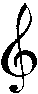 Подбери слова к характеру музыки «Погоня» (тяжёлая, быстрая, нежная, грустная, решительная, шутливая, лёгкая, весёлая) и запиши в альбом к названию произведения.2 кл.Тема: «Живописная музыка Зимы»Посмотри видео-урок ссылка;Запиши в альбом тему урока;Письменно в альбоме ответь на три вопроса в начале видео-урока.3 кл.Тема: «Песни о реках»Посмотри видео-урок ссылка;Запиши в альбом тему урока и прослушанное музыкальное произведение   И. Штраус «На прекрасном голубом Дунае»;Выпиши из эмоционального словаря 5 слов, подходящих к музыке И. Штрауса;Нарисуй рисунок к песне «О реке Ахтохаллэн» из м/ф «Холодное сердце II».